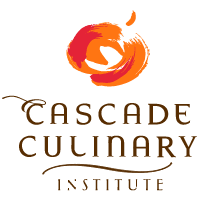 BAK 110: Baking and Pastry Foundations I        Key: 	K – Knowledge / Theory 		S – SkillDayPrimary 
Competency #1K/SPrimary 
Competency #2K/SSecondary
CompetenciesK/S1ServSafeKEquipment and SafetyK/SFood Safety and SanitationKnowledge Area: Sanitation1, 2, 4, 5, 10, 14, 15, 19Basic Knife Skills and Equipment OperationKnowledge Area: Food Preparation 1K/SK/S2ServSafeKProduct Identification, and classificationK/SFood Safety and SanitationKnowledge Area: Sanitation1, 2, 4, 5, 10, 14, 15, 19Basic Baking:7, 10K/SK/S3ServSafeKProduct Identification, Knife SkillsK/SFood Safety and SanitationKnowledge Area: Sanitation1, 2, 4, 5, 10, 14, 15, 19Basic Knife Skills and Equipment OperationKnowledge Area: Food Preparation 1Basic Baking: 7, 10K/SK/SK/S4ServSafeKScaling, Measuring ingredientsK/SFood Safety and SanitationKnowledge Area: Sanitation1, 2, 4, 5, 10, 14, 15, 19Basic Baking:1, 2, 3, 4, 11K/SK/S5ServSafeKStandardized recipeK/SFood Safety and SanitationKnowledge Area: Sanitation1, 2, 4, 5, 10, 14, 15, 19Basic Baking: 1, 2, 3, 4 K/SK/S6ServSafeKKnife Skills, Fruit dessertsK/SFood Safety and SanitationKnowledge Area: Sanitation1, 2, 4, 5, 10, 14, 15, 19Basic Knife Skills and Equipment OperationKnowledge Area: Food Preparation 1Basic Baking:7, 11K/SK/SK/S7ServSafeKKnife Skills, Fruit DessertsK/SFood Safety and SanitationKnowledge Area: Sanitation1, 2, 4, 5, 10, 14, 15, 19Basic Knife Skills and Equipment OperationKnowledge Area: Food Preparation 1Basic Baking:7, 11K/SK/SK/S8ServSafeKCooking Methods, Fruit DessertsK/SFood Safety and SanitationKnowledge Area: Sanitation1, 2, 4, 5, 10, 14, 15, 19Basic Baking:6, 7, 8, 11Advanced Baking, Pastry and Confections44, 45, 48K/SK/SK/S9ServSafeKCooking methods, Fruit desserts-jams/marmeladesK/SFood Safety and SanitationKnowledge Area: Sanitation1, 2, 4, 5, 10, 14, 15, 19Basic Baking:6, 7, 8, 11Advanced Baking, Pastry and Confections44, 45, 48K/SK/SK/S10ServSafe/food safetyKCooking methods-sugar stagesFruit desserts-canningK/SFood Safety and SanitationKnowledge Area: Sanitation1, 2, 4, 5, 10, 14, 15, 19Basic Baking:6, 8, 11, 23K/SK/S11ServSafeKIngredient properties-sugarSugar stagesFruit desserts-canningK/SFood Safety and SanitationKnowledge Area: Sanitation1, 2, 4, 5, 10, 14, 15, 19Basic Baking:6, 8, 11, 23K/SK/S12ServSafe exam/mid-termKFood Safety and SanitationKnowledge Area: Sanitation1, 2, 4, 5, 10, 14, 15, 19K/S13Ingredient Properties-eggs/sugarKMeringue, pipingK/SFood Safety and SanitationKnowledge Area: Sanitation1, 2, 4, 5, 10, 14, 15, 19Basic Baking7, 10, 11, 13, 37, 38, 39K/SK/S14Ingredient properties-fats and oilsKMixing methods, cookiesK/SFood Safety and SanitationKnowledge Area: Sanitation1, 2, 4, 5, 10, 14, 15, 19Basic Baking7, 10, 11, 13, 22, 23, 24K/SK/S15Ingredient properties-leaveningKMixing methods, biscuit/cookiesK/SFood Safety and SanitationKnowledge Area: Sanitation1, 2, 4, 5, 10, 14, 15, 19Basic Baking:7, 10, 11, 13, 22, 23, 24K/SK/S16Ingredient properties-Thickening/gelling agentsKPastry cream, pate a chouxK/SFood Safety and SanitationKnowledge Area: Sanitation1, 2, 4, 5, 10, 14, 15, 19Basic Baking:7, 10, 11, 13, 40, 41, 42, 43K/SK/S17Ingredient properties-dairyKCrème anglaiseK/SFood Safety and SanitationKnowledge Area: Sanitation1, 2, 4, 5, 10, 14, 15, 19Basic Baking:7, 10, 11, 13, 40, 41, 42, 43K/SK/S18Ingredient PropertiesKChocolate buttercream, Piping skillsK/SFood Safety and SanitationKnowledge Area: Sanitation1, 2, 4, 5, 10, 14, 15, 19Basic Baking:7, 10, 11, 13, Advanced Baking/Pastry Confections1, 2, 3, 4 K/SK/SK/S19/20Practical examSSSS21Final Examination and Facility Clean-UpKFood Safety and SanitationKnowledge Area: Sanitation4, 10, 14, 15, 19K